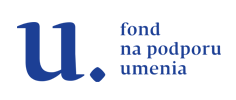 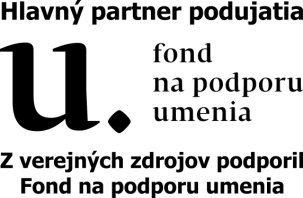 Prievidzské zborové dielnePROPOZÍCIE5. - 6. 10. 2019Zborové dielne z verejných zdrojov podporil fond na podporu umeniaPrievidzské zborové dielneDvojdňové školiteľské podujatie záujemcov o zborový spev, ktoré je určené členom speváckych zborov aj jednotlivcom – záujemcom o zborový spev. Podujatie je organizované vo forme tvorivých dielní so zameraním na tri oblasti zborovej tvorby pod vedením renomovaných a skúsených slovenských dirigentov, ktoré frekventanti absolvujú postupne v rámci jednotlivých blokov.Tri dielne zborového spevu sa v roku 2019 sú venované:nesmrteľným melódiám v podaní slovenských zborových aranžérovsúčasným trendom v zborovom speve radosti z rytmuOrganizátori:	Regionálne kultúrne centrum v PrievidziSpevácky zbor Rozkvet Hlavný partner:	Fond na podporu umeniaMiesto: 		Regionálne kultúrne centrum v Prievidzi, Záhradnícka 19 Prievidza Termín: 		5. - 6. október 2019Termín uzávierky prihlášok:		20. september 2019Zameranie zborových dielní: I. Nesmrteľné melódie v podaní slovenských zborových aranžérovlektor: Ján Glos 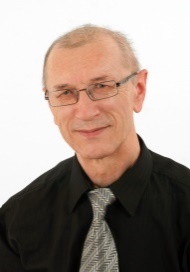 Ľúbostná pieseň z Gemera /úprava P. ProcházkaYesterday /J. Lennon, P. McCartney, úprava V. GajdošIng. Ján Glos pochádza z Partizánskeho, no väčšinu detstva i mladosť strávil v Banskej Bystrici, kde sa začal venovať aj hudbe, a to v podobe hry na akordeóne. V roku 1997 po štyroch rokoch štúdia v triede profesorky Jarmily Luptovskej absolvoval Žilinské konzervatórium v triede profesora Miroslava Košnára. Okrem pedagogického pôsobenia na ZUŠ L. Stančeka v Prievidzi ako učiteľ hry na akordeóne, klávesových nástrojoch a dirigent školského orchestra sa už viac ako 40 rokov venuje aj zborovému spevu, a to v miešanom speváckom zbore Rozkvet. Tu pôsobil od roku 1974 ako člen zboru, od roku 1978 na poste druhého dirigenta a v roku 1989 sa stáva prvým a jediným dirigentom tohto vynikajúceho zboru, s ktorým dosiahol nemálo úspechov na pódiách doma i v zahraničí. 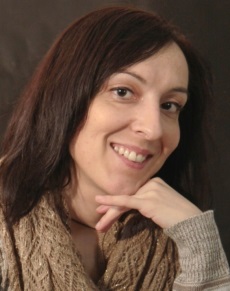 II. Súčasné trendy v zborovom speve lektorka: Monika Bažíkováírska ľudová pieseň - BeThou My Vision / úprava C. SmithTintinnabulum / K. JenkinsMgr. art. et Mgr.MonikaBažíková, ArtD. pedagogicky pôsobí na vysokej škole, dirigentka, skladateľka, korepetítorka. Je absolventkou dirigentskej triedy prof. Štefana Sedlického na Konzervatóriu v Žiline a študijného programu Hudobná výchova - Hra na klavíri na Žilinskej univerzite v Žiline. Tiež absolvovala zborové dirigovanie na Akadémii umení v Banskej Bystrici u Mgr. art. Pavla Procházku a pokračovala v doktorandskom štúdiu na Akademiimuzycznej v Krakowe. V roku 2003 založila a doteraz vedie fakultný spevácky zbor OMNIA na Žilinskej univerzite, s ktorým dosiahla viaceré významné ocenenia na domácich a zahraničných festivaloch či súťažiach. Zároveň je členkou a umeleckou vedúcou súrodeneckého vokálneho septeta B7, tiež sa angažuje ako členka medzinárodného speváckeho zboru In terrapax. Jej repertoár charakterizuje žánrová pestrosť a rôznorodosť hudobných štýlov od renesancie po súčasnosť - klasická hudba, pop music, muzikál, a taktiež hudobné aranžmány a vlastná tvorba. III. Radosť z rytmulektor: Pavol Bažík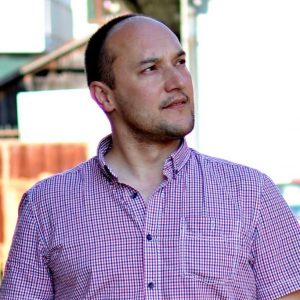 AgnusDei /Michael W. SmithBaba Yetu / Ch. TinMgr. art. Pavol Bažíkpochádza z oravskej Habovky. Je jedným zo siedmych súrodencov Bažíkovcov, ktorí všetci pôsobia v hudbe a taktiež aj v súrodeneckom vokálnom oktete B7. V rámci štúdia sa venoval hre na klavíri, dirigovaniu zboru a orchestra na Konzervatóriu v Žiline a neskôr na VŠMU v Bratislave, kde získal bakalársky titul vo odbore zborové dirigovanie.  Štúdium ukončil na akadémii umení v Banskej Bystrici. Venuje sa taktiež spevu sólovému aj zborovému, hudobnej kompozícii a aranžmánom pre rôzne vokálne aj nástrojové skupiny. V súčasnej dobe učí na dvoch základných umeleckých školách, kde vyučuje hru na klavíri  a sólový spev. Pôsobí aj ako dirigent v speváckom zbore Tristianus v Trstenej a chrámovom zbore v Nižnej.Harmonogram zborových dielní: sobota 5. október 201908:00  			prezentácia účastníkov (RKC, Záhradnícka 19, Prievidza) 09:00 – 12:00 		tvorivé dielne: nácvik piesní 12:00 – 14:00		obed 14:00 – 18:00		tvorivé dielne: nácvik piesní nedeľa 6.  október 201909: 00 – 12:00 		tvorivé dielne: nácvik piesní 12:00 – 14:00		obed 14:00 – 15:30 		akustická skúška pred koncertom, príprava na koncert16:00 			spoločný koncert nacvičených skladieb, koncert hostí a vyhodnotenie Organizácia a pokyny pre účastníkov:Nácvik bude prebiehať v priestoroch Regionálneho kultúrneho centra (RKC) v Prievidzi.Ubytovanie účastníkov (nocľah s raňajkami) zabezpečí RKC podľa počtu prihlásených účastníkov. Účastníci do prihlášky vyznačia počet dní, na ktoré budú požadovať ubytovanie. Stravovanie účastníkov (obed) bude zabezpečené v reštauračnom zariadení blízko miesta dielní.Stravu a ubytovanie si účastníci Prievidzských zborových dielní hradia sami.Notový materiál a nahrávky budú účastníkom doručené prostredníctvom mailovej pošty na základe vyplnenej  prihlášky na tvorivé dielne. Prihláška:prihlášku je potrebné zaslať mailom alebo poštou na adresu: Regionálne kultúrne centrum v Prievidzi, Záhradnícka 19, 971 01 Prievidza, magdalena.hianikova@rkcpd.sk, 046 512 18 20,  0901 918 822 do 20.9. 2019Poplatky:Účastnícky poplatok:	5€je možné zaplatiť v hotovosti priamo na mieste pri prezentáciiStravovanie:obed 5. - 6. 10. – zarezervuje  RKC v Prievidzi podľa počtu prihlásených, účastníci hradia sami priamo na mieste (cena: cca 4,50€).Ubytovanie:možnosť zabezpečenia ubytovania, ktoré si účastník hradí sám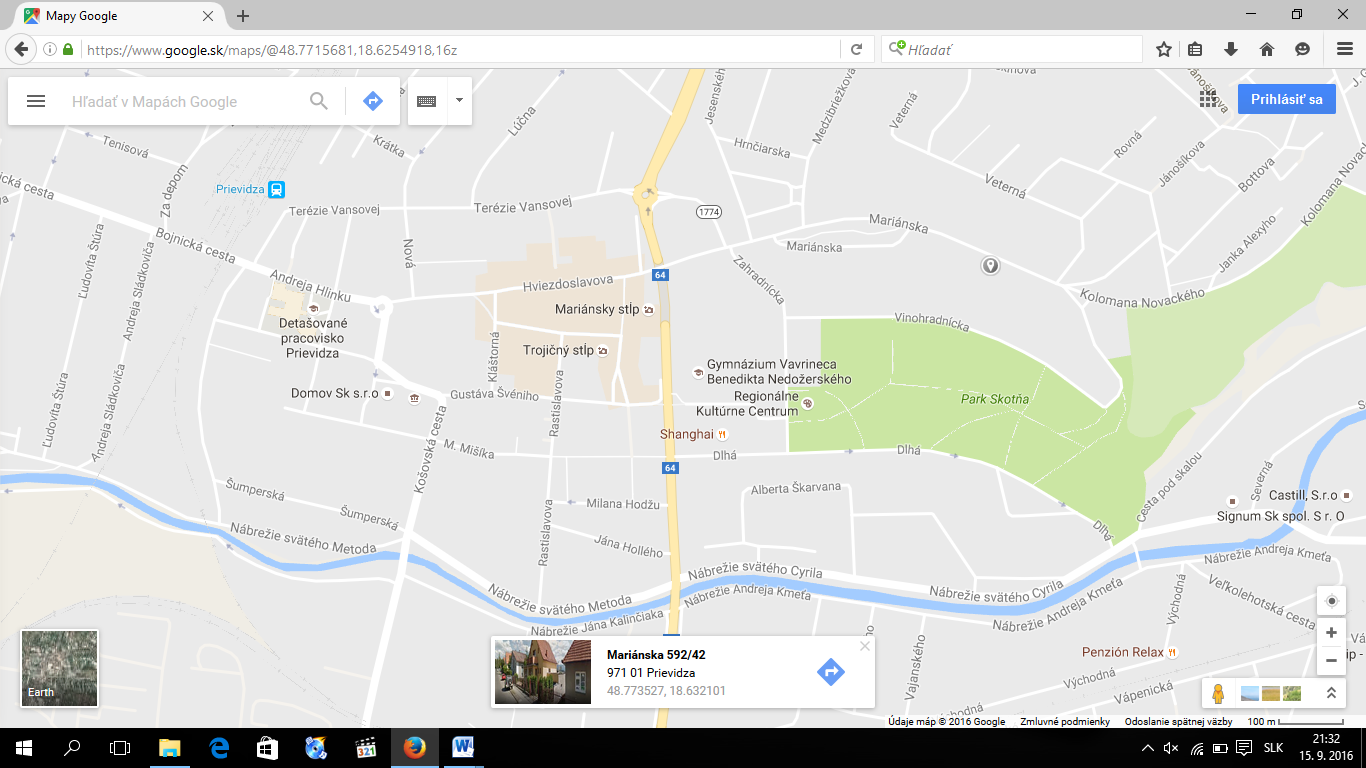 autobusová a železničná stanica		Regionálne kultúrne centrum, 		SabbiaRistorante, Nábr. J. Kmeťa 11Záhradnícka 19Regionálne kultúrne centrum v Prievidziwww.rkcpd.sk, GPS N48°46'18'' E18°37'41''Možnosti stravovania v pešej dostupnosti od RKC:Pizza Pepperoni, www.pepperoni.skČínska reštaurácia Shangai, www.ishanghai.skSabbiaRistorante, www.sabbia.sk